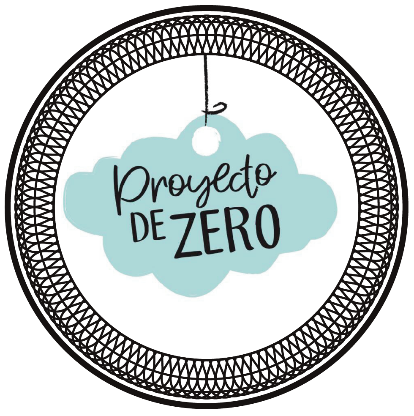 EN NUESTRA PAREJA1-En nuestra pareja, cuando estamos juntos, me siento más feliz cuando…2-En nuestra pareja, cuando estamos juntos, me siento más triste cuando…3-En nuestra pareja, cuando estamos juntos, me siento más enojado cuando…4-Lo mejor de nuestra pareja es…5-Siento más miedo cuando…6-Me siento amado cuando vos…7-Mi gran preocupación/temor en nuestra pareja es…8-Lo que más me gusta de mi mismo es…9-Lo que menos me gusta de mi mismo es…10-Lo que más me gusta de vos es…11-Lo que menos me gusta de vos es…12-Mi mayor preocupación/temor con respecto a vos es…13-Los sentimientos que más dificultades tengo en compartir con vos son…14-Los sentimientos que más fácilmente puedo compartir con vos son…15-Ahora mismo me siento………………………………………………………………………………………………………………con respecto a vos.16-Ahora mismo me siento………………………………………………………………………………………………………………con respecto a mí mismo.17-Siento………………………………………………………………………………………………………………………………………….compartiendo todo esto con vos.18-Por último, me gustaría decirte…